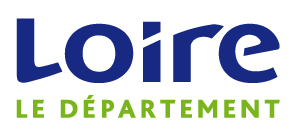 PLATEFORME DES FRAGILITES - EVALUATION MINI-ZARIT « VOUS ETES UN PROCHE AIDANT ? »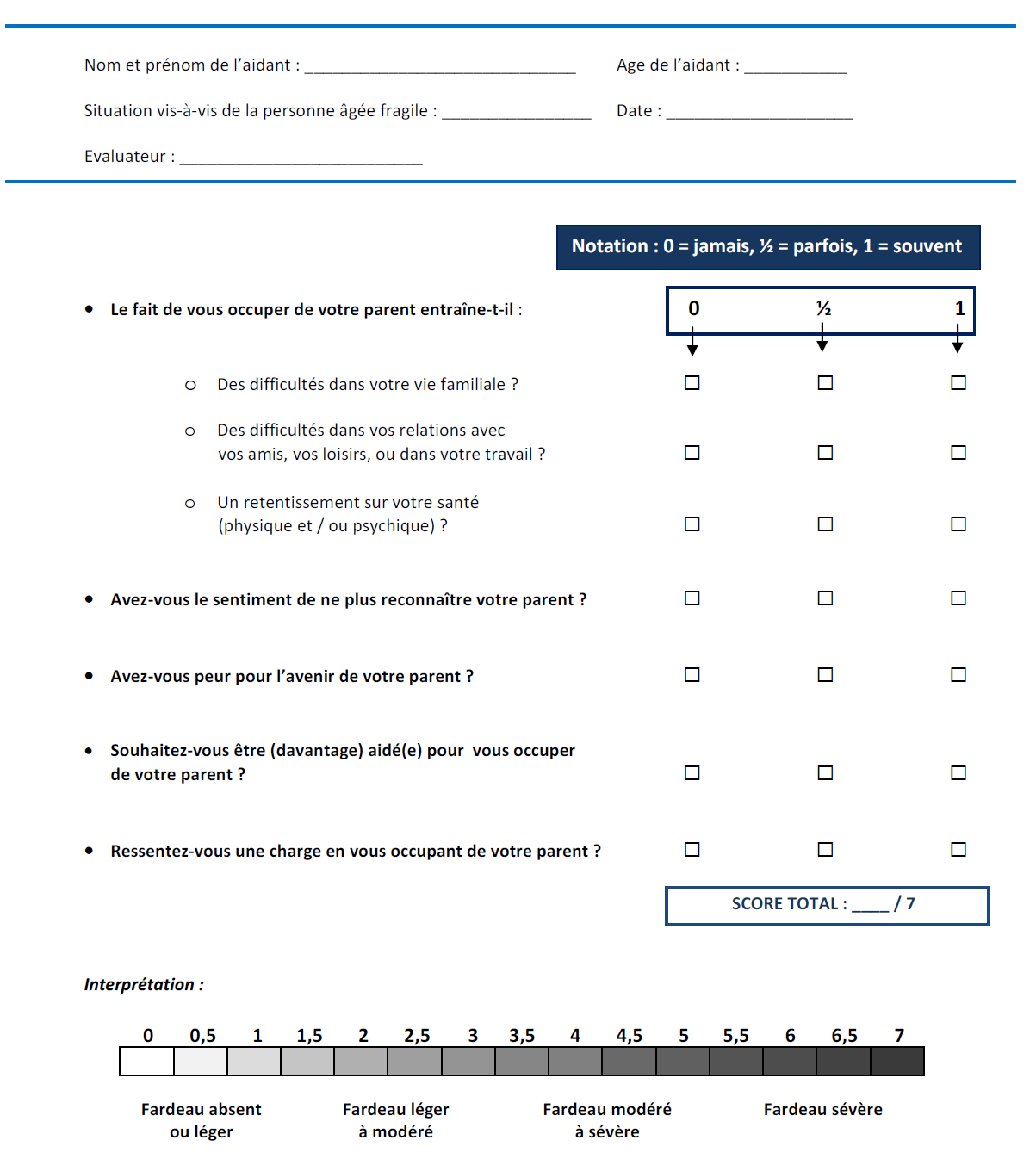 